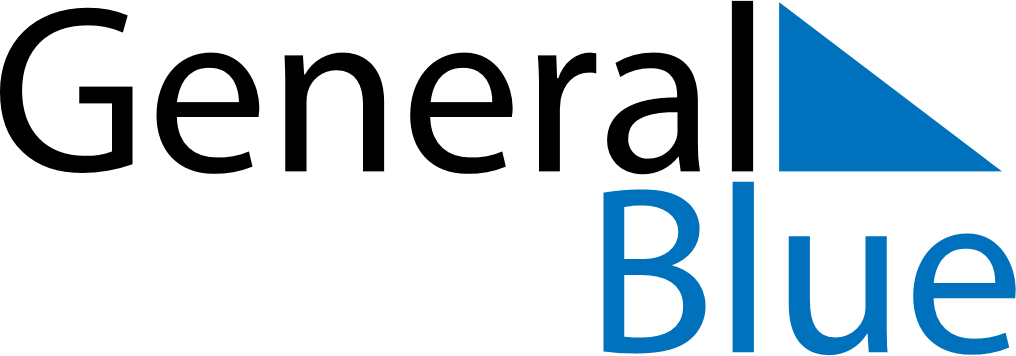 May 2027May 2027May 2027May 2027Saint HelenaSaint HelenaSaint HelenaMondayTuesdayWednesdayThursdayFridaySaturdaySaturdaySunday1123456788910111213141515161718192021222223Whit MondaySaint Helena Day242526272829293031